Prof. Dr Christian Rödl a new member of Leoni’s Supervisory BoardAppointment effective 22 December 2015Nuremberg, 7 January 2016 – The Nuremberg registry court has appointed Prof. Dr Christian Rödl as a new member of Leoni’s Supervisory Board.Prof. Dr Christian Rödl, who has been managing director of the Nuremberg company Rödl & Partner since 2011 and is an honorary professor at the Friedrich-Alexander University in Erlangen-Nuremberg, was appointed to the Supervisory Board of Leoni AG effective 22 December 2015 to succeed the deceased Dr Bernd Rödl. His judicial appointment initially applies until the Company's Annual General Meeting on 4 May 2016. Prof. Dr Rödl will also take over chairmanship of the Audit Committee. Dr Werner Rupp, Chairman of the Supervisory Board: “I am convinced that Prof. Dr Christian Rödl will very much enrich the work of Leoni’s Supervisory Board with his entrepreneurial expertise and international experience.”(950 characters incl. blanks)) Related illustration material can be downloaded next to this release at www.leoni.com/en/press/releases/details/prof-dr-christian-roedl-a-new-member-of-leonis-supervisory-board/ About the Leoni GroupLeoni is a global supplier of wires, optical fibers, cables and cable systems as well as related services for the automotive sector and further industries. Leoni develops and produces technically sophisticated products from single-core automotive cables through to complete wiring systems. Leoni’s product range also comprises wires and strands, standardised cables, special cables and cable system assemblies for various industrial markets. The group of companies, which is listed on the German MDAX, employs about 75,000 people in 31 countries and generated consolidated sales of EUR 4.1 billion in 2014.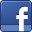 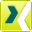 Contact person for journalistsSven SchmidtCorporate Public & Media RelationsLEONI AGPhone	+49 (0)911-2023-467Fax	+49 (0)911-2023-231E-mail	presse@leoni.com